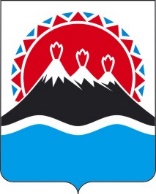 П О С Т А Н О В Л Е Н И ЕПРАВИТЕЛЬСТВАКАМЧАТСКОГО КРАЯг. Петропавловск-КамчатскийПРАВИТЕЛЬСТВО ПОСТАНОВЛЯЕТ:1. Внести в приложение к постановлению Правительства Камчатского края от 25.10.2021 № 453 «Об утверждении Положения о региональном государственном экологическом контроле (надзоре) в Камчатском крае» следующие изменения: в пункте 1 части 2 после слова «соблюдение» добавить слова «юридическими лицами, индивидуальными предпринимателями, гражданами и иными физическими лицами (далее – контролируемые лица) при осуществлении хозяйственной и иной деятельности»;пункт 4 части 5 изложить в следующей редакции: «инспекторы по государственному контролю (надзору) управления государственного экологического надзора Министерства, которые осуществляют полномочия государственных инспекторов в области охраны окружающей среды Камчатского края (далее – государственные инспекторы Управления)»;в части 59 слова «государственной власти» исключить;в части 60 слова «государственной власти» исключить;в части 67 слова «государственной власти» исключить;в части 69 слова «государственной власти» исключить;в части 70 слова «государственной власти» исключить;в части 71 слова «государственной власти» исключить;в части 86 слова «с учетом Порядка досудебного обжалования действий (бездействий), решений исполнительных органов государственной власти Камчатского края, их должностных лиц, утвержденного постановлением Правительства Камчатского края от 01.04.2008 № 81-П» исключить;2. Настоящее постановление вступает в силу после дня его официального опубликования.Пояснительная записка к проекту постановления Правительства Камчатского края «О внесении изменений в постановление Правительства Камчатского края от 25.10.2021 № 453 «Об утверждении Положения о региональном государственном экологическом контроле (надзоре) в Камчатском крае»Настоящий проект постановления Правительства Камчатского края «О внесении изменений в постановление Правительства Камчатского края от 25.10.2021 № 453-П «Об утверждении Положения о региональном государственном экологическом контроле (надзоре) в Камчатском крае» (далее – Проект) разработан в целях приведения Положение о региональном государственном экологическом контроле (надзоре) в Камчатском, утвержденного постановлением Правительства Камчатского края от 25.10.2021 № 453-П (далее – Положение), в соответствие законодательству Российской Федерации.В пункте 1 части 2 приводятся сведения о хозяйствующих субъектах, при осуществлении деятельности которых требуется соблюдать обязательные требований природоохранного законодательства, также вводится дефиниция, используемая в Федеральном законе от 31.07.2020 № 248-ФЗ «О государственном контроле (надзоре) и муниципальном контроле в Российской Федерации» (ред. от 05.12.2022), требования которого регулируют вопросы осуществления государственного экологического контроля (надзора). В пункт 4 части 5 вносятся изменения с целью уточнения полномочий инспекторов по государственному контролю (надзору) управления государственного экологического надзора Министерства с учетом требований статьи 23.29 Кодекса Российской Федерации об административных правонарушениях, Федеральном законе от 31.07.2020 № 248-ФЗ «О государственном контроле (надзоре) и муниципальном контроле в Российской Федерации» и Федеральный закон от 10.01.2002 № 7-ФЗ «Об охране окружающей среды» в части, касающейся полномочий инспекторов возбуждать и рассматривать дела об административных правонарушениях (обеспечена корреляция наименований должностей).В частях 59, 60, 67, 69, 70 и 71 Положения терминология приводится в соответствие с положениями Федерального закона от 21.12.2021 № 414-ФЗ «Об общих принципах организации публичной власти в субъектах Российской Федерации» (далее – ФЗ № 414) и поправками, внесенными в Устав Камчатского края, вступившими в силу с 1 июня 2022 года. Из формулировки «исполнительный орган государственной власти Камчатского края» исключаются слова «государственной власти».В часть 86 вносятся изменения в связи с признанием утратившим силу постановления Правительства Камчатского края от 01.04.2008 № 81-П «Об утверждении порядка досудебного обжалования действий (бездействий), решений исполнительных органов государственной власти Камчатского края, их должностных лиц» (документ утратил силу в связи с изданием Постановления Правительства Камчатского края от 22.02.2022 № 87-П, вступившего в силу с 22.03.2022).Реализация постановления Правительства Камчатского края не потребует выделения дополнительных средств из краевого бюджета.В соответствии с постановлением Правительства Камчатского края 
от 06.06.2013 № 233-П «Об утверждении Порядка проведения оценки регулирующего воздействия проектов нормативных правовых актов Камчатского края и экспертизы нормативных правовых актов Камчатского края» настоящий Проект оценке регулирующего воздействия не подлежит.Проект 22.12.2022 размещен на Едином портале проведения независимой антикоррупционной экспертизы и общественного обсуждения проектов нормативных правовых актов Камчатского края (https://npaproject.kamgov.ru) для обеспечения возможности проведения независимой антикоррупционной экспертизы.[Дата регистрации]№[Номер документа]О внесении изменений в постановление Правительства Камчатского края от 25.10.2021 № 453-П «Об утверждении Положения о региональном государственном экологическом контроле (надзоре) в Камчатском крае»Председатель Правительства Камчатского края[горизонтальный штамп подписи 1]Е.А. Чекин